              Prénom : _______________NOM :_____________                      Utilisation du tableau :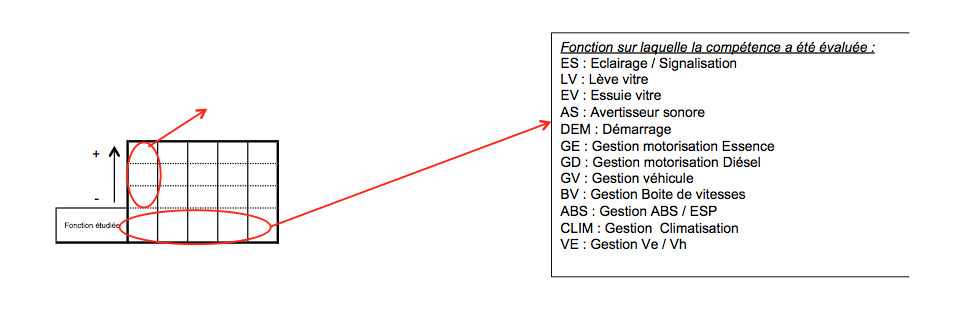 C1.1 COLLECTER LES DONNÉES NÉCESSAIRES À SON INTERVENTIONC1.1 COLLECTER LES DONNÉES NÉCESSAIRES À SON INTERVENTIONC1.1 COLLECTER LES DONNÉES NÉCESSAIRES À SON INTERVENTIONC1.1 COLLECTER LES DONNÉES NÉCESSAIRES À SON INTERVENTIONC1.1 COLLECTER LES DONNÉES NÉCESSAIRES À SON INTERVENTIONC1.1 COLLECTER LES DONNÉES NÉCESSAIRES À SON INTERVENTIONC1.1 COLLECTER LES DONNÉES NÉCESSAIRES À SON INTERVENTIONC1.1 COLLECTER LES DONNÉES NÉCESSAIRES À SON INTERVENTIONC1.1 COLLECTER LES DONNÉES NÉCESSAIRES À SON INTERVENTIONC1.1 COLLECTER LES DONNÉES NÉCESSAIRES À SON INTERVENTIONC1.2 COMMUNIQUER EN INTERNE ET AVEC LES TIERSC1.2 COMMUNIQUER EN INTERNE ET AVEC LES TIERSC1.2 COMMUNIQUER EN INTERNE ET AVEC LES TIERSC1.2 COMMUNIQUER EN INTERNE ET AVEC LES TIERSC1.2 COMMUNIQUER EN INTERNE ET AVEC LES TIERSC1.2 COMMUNIQUER EN INTERNE ET AVEC LES TIERSC1.2 COMMUNIQUER EN INTERNE ET AVEC LES TIERSC1.2 COMMUNIQUER EN INTERNE ET AVEC LES TIERSC1.2 COMMUNIQUER EN INTERNE ET AVEC LES TIERSC1.2 COMMUNIQUER EN INTERNE ET AVEC LES TIERSC1.2 COMMUNIQUER EN INTERNE ET AVEC LES TIERSC1.2 COMMUNIQUER EN INTERNE ET AVEC LES TIERSC1.2 COMMUNIQUER EN INTERNE ET AVEC LES TIERSC1.2 COMMUNIQUER EN INTERNE ET AVEC LES TIERSC1.2 COMMUNIQUER EN INTERNE ET AVEC LES TIERSC2.1 PRÉPARER SON INTERVENTIONC2.1 PRÉPARER SON INTERVENTIONC2.1 PRÉPARER SON INTERVENTIONC2.1 PRÉPARER SON INTERVENTIONC2.1 PRÉPARER SON INTERVENTIONC2.1 PRÉPARER SON INTERVENTIONC2.1 PRÉPARER SON INTERVENTIONC2.1 PRÉPARER SON INTERVENTIONC2.1 PRÉPARER SON INTERVENTIONC2.1 PRÉPARER SON INTERVENTIONCollecter les données d'identificationCollecter les données d'identificationCollecter les données d'identificationCollecter les données d'identificationCollecter les données d'identificationCollecter les données techniques et règlementairesCollecter les données techniques et règlementairesCollecter les données techniques et règlementairesCollecter les données techniques et règlementairesCollecter les données techniques et règlementairesRendre compte de son interventionRendre compte de son interventionRendre compte de son interventionRendre compte de son interventionRendre compte de son interventionRenseigner un ordre de réparation un bon de commande, une estimation, un devis* (*Motocycles)Renseigner un ordre de réparation un bon de commande, une estimation, un devis* (*Motocycles)Renseigner un ordre de réparation un bon de commande, une estimation, un devis* (*Motocycles)Renseigner un ordre de réparation un bon de commande, une estimation, un devis* (*Motocycles)Renseigner un ordre de réparation un bon de commande, une estimation, un devis* (*Motocycles)Utiliser les moyens de communication de l'entrepriseUtiliser les moyens de communication de l'entrepriseUtiliser les moyens de communication de l'entrepriseUtiliser les moyens de communication de l'entrepriseUtiliser les moyens de communication de l'entrepriseLocaliser sur le véhicule les sous-ensembles, les éléments, les fluidesLocaliser sur le véhicule les sous-ensembles, les éléments, les fluidesLocaliser sur le véhicule les sous-ensembles, les éléments, les fluidesLocaliser sur le véhicule les sous-ensembles, les éléments, les fluidesLocaliser sur le véhicule les sous-ensembles, les éléments, les fluidesIdentifier les étapes de l'interventionIdentifier les étapes de l'interventionIdentifier les étapes de l'interventionIdentifier les étapes de l'interventionIdentifier les étapes de l'interventionFonction étudiéeC2.1 PRÉPARER SON INTERVENTIONC2.1 PRÉPARER SON INTERVENTIONC2.1 PRÉPARER SON INTERVENTIONC2.1 PRÉPARER SON INTERVENTIONC2.1 PRÉPARER SON INTERVENTIONC2.1 PRÉPARER SON INTERVENTIONC2.1 PRÉPARER SON INTERVENTIONC2.1 PRÉPARER SON INTERVENTIONC2.1 PRÉPARER SON INTERVENTIONC2.1 PRÉPARER SON INTERVENTIONC2.2 DIAGNOSTIQUER UN DYSFONCTIONNEMENT MÉCANIQUEC2.2 DIAGNOSTIQUER UN DYSFONCTIONNEMENT MÉCANIQUEC2.2 DIAGNOSTIQUER UN DYSFONCTIONNEMENT MÉCANIQUEC2.2 DIAGNOSTIQUER UN DYSFONCTIONNEMENT MÉCANIQUEC2.2 DIAGNOSTIQUER UN DYSFONCTIONNEMENT MÉCANIQUEC2.2 DIAGNOSTIQUER UN DYSFONCTIONNEMENT MÉCANIQUEC2.2 DIAGNOSTIQUER UN DYSFONCTIONNEMENT MÉCANIQUEC2.2 DIAGNOSTIQUER UN DYSFONCTIONNEMENT MÉCANIQUEC2.2 DIAGNOSTIQUER UN DYSFONCTIONNEMENT MÉCANIQUEC2.2 DIAGNOSTIQUER UN DYSFONCTIONNEMENT MÉCANIQUEC2.2 DIAGNOSTIQUER UN DYSFONCTIONNEMENT MÉCANIQUEC2.2 DIAGNOSTIQUER UN DYSFONCTIONNEMENT MÉCANIQUEC2.2 DIAGNOSTIQUER UN DYSFONCTIONNEMENT MÉCANIQUEC2.2 DIAGNOSTIQUER UN DYSFONCTIONNEMENT MÉCANIQUEC2.2 DIAGNOSTIQUER UN DYSFONCTIONNEMENT MÉCANIQUEC2.2 DIAGNOSTIQUER UN DYSFONCTIONNEMENT MÉCANIQUEC2.2 DIAGNOSTIQUER UN DYSFONCTIONNEMENT MÉCANIQUEC2.2 DIAGNOSTIQUER UN DYSFONCTIONNEMENT MÉCANIQUEC2.2 DIAGNOSTIQUER UN DYSFONCTIONNEMENT MÉCANIQUEC2.2 DIAGNOSTIQUER UN DYSFONCTIONNEMENT MÉCANIQUEC2.2 DIAGNOSTIQUER UN DYSFONCTIONNEMENT MÉCANIQUEC2.2 DIAGNOSTIQUER UN DYSFONCTIONNEMENT MÉCANIQUEC2.2 DIAGNOSTIQUER UN DYSFONCTIONNEMENT MÉCANIQUEC2.2 DIAGNOSTIQUER UN DYSFONCTIONNEMENT MÉCANIQUEC2.2 DIAGNOSTIQUER UN DYSFONCTIONNEMENT MÉCANIQUEChoisir le poste de travail, les équipements, les outillagesChoisir le poste de travail, les équipements, les outillagesChoisir le poste de travail, les équipements, les outillagesChoisir le poste de travail, les équipements, les outillagesChoisir le poste de travail, les équipements, les outillagesCollecter les pièces, les produitsCollecter les pièces, les produitsCollecter les pièces, les produitsCollecter les pièces, les produitsCollecter les pièces, les produitsConstater un dysfonctionnement, une anomalieConstater un dysfonctionnement, une anomalieConstater un dysfonctionnement, une anomalieConstater un dysfonctionnement, une anomalieConstater un dysfonctionnement, une anomalieÉmettre des hypothèsesÉmettre des hypothèsesÉmettre des hypothèsesÉmettre des hypothèsesÉmettre des hypothèsesChoisir les essais, les contrôles et les mesuresChoisir les essais, les contrôles et les mesuresChoisir les essais, les contrôles et les mesuresChoisir les essais, les contrôles et les mesuresChoisir les essais, les contrôles et les mesuresIdentifier les sous-ensembles, les éléments ou fluides défectueuxIdentifier les sous-ensembles, les éléments ou fluides défectueuxIdentifier les sous-ensembles, les éléments ou fluides défectueuxIdentifier les sous-ensembles, les éléments ou fluides défectueuxIdentifier les sous-ensembles, les éléments ou fluides défectueuxProposer une remise en conformitéProposer une remise en conformitéProposer une remise en conformitéProposer une remise en conformitéProposer une remise en conformitéFonction étudiéeC2.3 EFFECTUER LE DIAGNOSTIC D'UN SYSTÈME PILOTÉC2.3 EFFECTUER LE DIAGNOSTIC D'UN SYSTÈME PILOTÉC2.3 EFFECTUER LE DIAGNOSTIC D'UN SYSTÈME PILOTÉC2.3 EFFECTUER LE DIAGNOSTIC D'UN SYSTÈME PILOTÉC2.3 EFFECTUER LE DIAGNOSTIC D'UN SYSTÈME PILOTÉC2.3 EFFECTUER LE DIAGNOSTIC D'UN SYSTÈME PILOTÉC2.3 EFFECTUER LE DIAGNOSTIC D'UN SYSTÈME PILOTÉC2.3 EFFECTUER LE DIAGNOSTIC D'UN SYSTÈME PILOTÉC2.3 EFFECTUER LE DIAGNOSTIC D'UN SYSTÈME PILOTÉC2.3 EFFECTUER LE DIAGNOSTIC D'UN SYSTÈME PILOTÉC2.3 EFFECTUER LE DIAGNOSTIC D'UN SYSTÈME PILOTÉC2.3 EFFECTUER LE DIAGNOSTIC D'UN SYSTÈME PILOTÉC2.3 EFFECTUER LE DIAGNOSTIC D'UN SYSTÈME PILOTÉC2.3 EFFECTUER LE DIAGNOSTIC D'UN SYSTÈME PILOTÉC2.3 EFFECTUER LE DIAGNOSTIC D'UN SYSTÈME PILOTÉC2.3 EFFECTUER LE DIAGNOSTIC D'UN SYSTÈME PILOTÉC2.3 EFFECTUER LE DIAGNOSTIC D'UN SYSTÈME PILOTÉC2.3 EFFECTUER LE DIAGNOSTIC D'UN SYSTÈME PILOTÉC2.3 EFFECTUER LE DIAGNOSTIC D'UN SYSTÈME PILOTÉC2.3 EFFECTUER LE DIAGNOSTIC D'UN SYSTÈME PILOTÉC2.3 EFFECTUER LE DIAGNOSTIC D'UN SYSTÈME PILOTÉC2.3 EFFECTUER LE DIAGNOSTIC D'UN SYSTÈME PILOTÉC2.3 EFFECTUER LE DIAGNOSTIC D'UN SYSTÈME PILOTÉC2.3 EFFECTUER LE DIAGNOSTIC D'UN SYSTÈME PILOTÉC2.3 EFFECTUER LE DIAGNOSTIC D'UN SYSTÈME PILOTÉC2.3 EFFECTUER LE DIAGNOSTIC D'UN SYSTÈME PILOTÉC2.3 EFFECTUER LE DIAGNOSTIC D'UN SYSTÈME PILOTÉC2.3 EFFECTUER LE DIAGNOSTIC D'UN SYSTÈME PILOTÉC2.3 EFFECTUER LE DIAGNOSTIC D'UN SYSTÈME PILOTÉC2.3 EFFECTUER LE DIAGNOSTIC D'UN SYSTÈME PILOTÉConstater un dysfonctionnement, une mauvaise utilisationConstater un dysfonctionnement, une mauvaise utilisationConstater un dysfonctionnement, une mauvaise utilisationConstater un dysfonctionnement, une mauvaise utilisationConstater un dysfonctionnement, une mauvaise utilisationAnalyser le relevé des défauts issu de l’outil d’aide au diagnosticAnalyser le relevé des défauts issu de l’outil d’aide au diagnosticAnalyser le relevé des défauts issu de l’outil d’aide au diagnosticAnalyser le relevé des défauts issu de l’outil d’aide au diagnosticAnalyser le relevé des défauts issu de l’outil d’aide au diagnosticRechercher les causes du dysfonctionnement et/ou de l'anomalieRechercher les causes du dysfonctionnement et/ou de l'anomalieRechercher les causes du dysfonctionnement et/ou de l'anomalieRechercher les causes du dysfonctionnement et/ou de l'anomalieRechercher les causes du dysfonctionnement et/ou de l'anomalieIdentifier les sous-ensembles ou éléments défectueuxIdentifier les sous-ensembles ou éléments défectueuxIdentifier les sous-ensembles ou éléments défectueuxIdentifier les sous-ensembles ou éléments défectueuxIdentifier les sous-ensembles ou éléments défectueuxChoisir, définir les mesuresChoisir, définir les mesuresChoisir, définir les mesuresChoisir, définir les mesuresChoisir, définir les mesuresProposer une remise en conformitéProposer une remise en conformitéProposer une remise en conformitéProposer une remise en conformitéProposer une remise en conformitéFonction étudiéeC3.1 REMETTRE EN CONFORMITÉ LES SYSTÈMES, LES SOUS-ENSEMBLES, LES ÉLÉMENTSC3.1 REMETTRE EN CONFORMITÉ LES SYSTÈMES, LES SOUS-ENSEMBLES, LES ÉLÉMENTSC3.1 REMETTRE EN CONFORMITÉ LES SYSTÈMES, LES SOUS-ENSEMBLES, LES ÉLÉMENTSC3.1 REMETTRE EN CONFORMITÉ LES SYSTÈMES, LES SOUS-ENSEMBLES, LES ÉLÉMENTSC3.1 REMETTRE EN CONFORMITÉ LES SYSTÈMES, LES SOUS-ENSEMBLES, LES ÉLÉMENTSC3.1 REMETTRE EN CONFORMITÉ LES SYSTÈMES, LES SOUS-ENSEMBLES, LES ÉLÉMENTSC3.1 REMETTRE EN CONFORMITÉ LES SYSTÈMES, LES SOUS-ENSEMBLES, LES ÉLÉMENTSC3.1 REMETTRE EN CONFORMITÉ LES SYSTÈMES, LES SOUS-ENSEMBLES, LES ÉLÉMENTSC3.1 REMETTRE EN CONFORMITÉ LES SYSTÈMES, LES SOUS-ENSEMBLES, LES ÉLÉMENTSC3.1 REMETTRE EN CONFORMITÉ LES SYSTÈMES, LES SOUS-ENSEMBLES, LES ÉLÉMENTSC3.2 EFFECTUER LES MESURES SUR VÉHICULEC3.2 EFFECTUER LES MESURES SUR VÉHICULEC3.2 EFFECTUER LES MESURES SUR VÉHICULEC3.2 EFFECTUER LES MESURES SUR VÉHICULEC3.2 EFFECTUER LES MESURES SUR VÉHICULEC3.3 EFFECTUER LES CONTRÔLES, LES ESSAISC3.3 EFFECTUER LES CONTRÔLES, LES ESSAISC3.3 EFFECTUER LES CONTRÔLES, LES ESSAISC3.3 EFFECTUER LES CONTRÔLES, LES ESSAISC3.3 EFFECTUER LES CONTRÔLES, LES ESSAISC3.4 RÈGLER, PARAMÉTRER UN SYSTÈMEC3.4 RÈGLER, PARAMÉTRER UN SYSTÈMEC3.4 RÈGLER, PARAMÉTRER UN SYSTÈMEC3.4 RÈGLER, PARAMÉTRER UN SYSTÈMEC3.4 RÈGLER, PARAMÉTRER UN SYSTÈMEC3.4 RÈGLER, PARAMÉTRER UN SYSTÈMEC3.4 RÈGLER, PARAMÉTRER UN SYSTÈMEC3.4 RÈGLER, PARAMÉTRER UN SYSTÈMEC3.4 RÈGLER, PARAMÉTRER UN SYSTÈMEC3.4 RÈGLER, PARAMÉTRER UN SYSTÈMERemplacer les sous-ensembles, les éléments, les fluidesRemplacer les sous-ensembles, les éléments, les fluidesRemplacer les sous-ensembles, les éléments, les fluidesRemplacer les sous-ensembles, les éléments, les fluidesRemplacer les sous-ensembles, les éléments, les fluidesRéparer les sous-ensembles, les élémentsRéparer les sous-ensembles, les élémentsRéparer les sous-ensembles, les élémentsRéparer les sous-ensembles, les élémentsRéparer les sous-ensembles, les élémentsEffectuer les mesuresEffectuer les mesuresEffectuer les mesuresEffectuer les mesuresEffectuer les mesuresEffectuer les contrôles, les essaisEffectuer les contrôles, les essaisEffectuer les contrôles, les essaisEffectuer les contrôles, les essaisEffectuer les contrôles, les essaisEffectuer les réglages des différents systèmesEffectuer les réglages des différents systèmesEffectuer les réglages des différents systèmesEffectuer les réglages des différents systèmesEffectuer les réglages des différents systèmesParamétrer les systèmesParamétrer les systèmesParamétrer les systèmesParamétrer les systèmesParamétrer les systèmesFonction étudiéeC3.5 PRÉPARER LE VÉHICULEC3.5 PRÉPARER LE VÉHICULEC3.5 PRÉPARER LE VÉHICULEC3.5 PRÉPARER LE VÉHICULEC3.5 PRÉPARER LE VÉHICULEC3.5 PRÉPARER LE VÉHICULEC3.5 PRÉPARER LE VÉHICULEC3.5 PRÉPARER LE VÉHICULEC3.5 PRÉPARER LE VÉHICULEC3.5 PRÉPARER LE VÉHICULEC3.5 PRÉPARER LE VÉHICULEC3.5 PRÉPARER LE VÉHICULEC3.5 PRÉPARER LE VÉHICULEC3.5 PRÉPARER LE VÉHICULEC3.5 PRÉPARER LE VÉHICULEC3.6 GÉRER LE POSTE DE TRAVAILC3.6 GÉRER LE POSTE DE TRAVAILC3.6 GÉRER LE POSTE DE TRAVAILC3.6 GÉRER LE POSTE DE TRAVAILC3.6 GÉRER LE POSTE DE TRAVAILC3.6 GÉRER LE POSTE DE TRAVAILC3.6 GÉRER LE POSTE DE TRAVAILC3.6 GÉRER LE POSTE DE TRAVAILC3.6 GÉRER LE POSTE DE TRAVAILC3.6 GÉRER LE POSTE DE TRAVAILC3.6 GÉRER LE POSTE DE TRAVAILC3.6 GÉRER LE POSTE DE TRAVAILC3.6 GÉRER LE POSTE DE TRAVAILC3.6 GÉRER LE POSTE DE TRAVAILC3.6 GÉRER LE POSTE DE TRAVAILPréparer le véhicule pour l'interventionPréparer le véhicule pour l'interventionPréparer le véhicule pour l'interventionPréparer le véhicule pour l'interventionPréparer le véhicule pour l'interventionPréparer le véhicule pour la restitutionPréparer le véhicule pour la restitutionPréparer le véhicule pour la restitutionPréparer le véhicule pour la restitutionPréparer le véhicule pour la restitutionPréparer le véhicule pour la livraison*. (*Motocycles et VTR)Préparer le véhicule pour la livraison*. (*Motocycles et VTR)Préparer le véhicule pour la livraison*. (*Motocycles et VTR)Préparer le véhicule pour la livraison*. (*Motocycles et VTR)Préparer le véhicule pour la livraison*. (*Motocycles et VTR)Organiser le poste de travailOrganiser le poste de travailOrganiser le poste de travailOrganiser le poste de travailOrganiser le poste de travailMaintenir en état le poste de travailMaintenir en état le poste de travailMaintenir en état le poste de travailMaintenir en état le poste de travailMaintenir en état le poste de travailAppliquer les règles en lien avec l'hygiène, la santé, la sécurité et l'environnementAppliquer les règles en lien avec l'hygiène, la santé, la sécurité et l'environnementAppliquer les règles en lien avec l'hygiène, la santé, la sécurité et l'environnementAppliquer les règles en lien avec l'hygiène, la santé, la sécurité et l'environnementAppliquer les règles en lien avec l'hygiène, la santé, la sécurité et l'environnementFonction étudiée